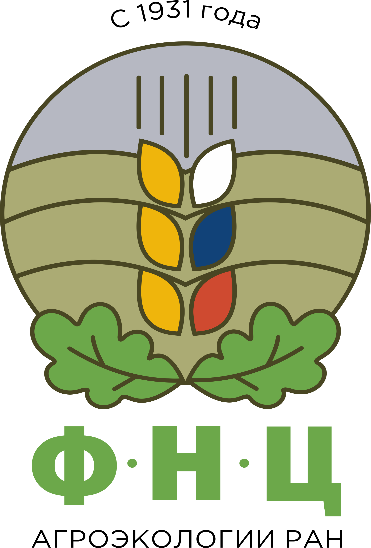 Международная   научно-практическая конференция«Агролесомелиорация и защитное лесоразведение –история и перспективы развития»Школа молодых ученых-2023информационное письмО № ПРОВЕДЕДЕНИЕ ШКОЛЫ МОЛОДЫХ УЧЕНЫХ-2023Глубокоуважаемые коллеги!В рамках проведения Международной научно-практической конференции «Агролесомелиорация и защитное лесоразведение –история и перспективы развития» планируется проведение Школы молодых ученых-2023г. по теме «Проблема опустынивания территорий в исследованиях молодых ученых».(Россия, г. Волгоград, 19-20 октября 2023 г.) Школа молодых ученых будет открытой площадкой для выступления студентов, аспирантов, молодых ученых, которые ведут научно-исследовательские работы в области агролесомелиорации, защитного лесоразведения и борьбы с опустыниванием территорий.Мероприятие будет проходить в здании ФНЦ агроэкологии РАН (г. Волгоград, пр-т Университетский, д. 97)   19-20 октября 2023 г. Планируются устные доклады.Форма участия – офлайн, онлайн. Рабочие языки – русский, английский. Регламент выступления не более 7 мин.Докладчикам выдается сертификат участника.Желающим принять участие в работе школы необходимо прислать анкету-заявку (форма прилагается) на e-mail: harlamova-v@vfanc.ru. Срок подачи заявки до 01 июля  2023 года.Программа будет формироваться на основе заявленных докладов. Анкета-заявка участника школы молодых ученых -2023За дополнительной информацией обращаться:к статс-секретарю инновационного советамолодых ученых ФНЦ агроэкологии РАНХарламовой Варваре Николаевне по тел. +7-909-380-65-13; e-mail: harlamova-v@vfanc.ruк председателю инновационного советамолодых ученых ФНЦ агроэкологии РАНМежевовой Алине Сергеевне по тел. +7-961-068-11-07; e-mail: mezhevova@vfanc.ruФамилия, имя, отчество (полностью)Организация (полное название)Название доклада Контактная информация (телефон, адрес электронной почты)Ученая степень, ученое звание